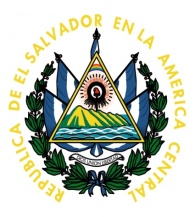 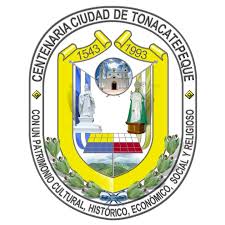 REF. 01UAIP2018 	UNIDAD DE ACCESO A LA INFORMACION PUBLICA, ALCALDIA MUNICIPAL DE TONACATEPEQUE, a las nueve horas y cuarenta  y cuatro  minutos del día 12 de enero  diciembre del año 2018CONSIDERANDO:Que en fecha cinco de enero del dos mil Dieciocho, la Señora  _______________________ , solicitó información relativa a: COPIA DEL RECIBO DE PAGO  DE LOS IMPUESTOS EN EL CEMENTERIO GENERAL , A NOMBRE DE LA SEÑORA__________________________ Que dicha información fue requerida a Gerencia General para su respectiva Autorización  por medio de memorándum de fecha ocho de enero del dos mil dieciocho. a La Unidad de Cementerios  para su respectiva respuesta  por medio de memorándum de fecha  ocho de enero del dos mil dieciocho.Tienese por recibido memorándum de fecha doce de enero del año en curso procedente de  cementerios  , en la cual se adjunta lo solicitado . En tal sentido de acuerdo a lo establecido en el art. 50 lit. “i” LAIP se RESUELVE: con base en los art. 71 y 72 entregar la información requerida, , lo cual se le explico al Ciudadano y  Oportunamente se provee la presente resolución. NOTIFIQUESE.  Licda. Gilda Eugenia Moncada Fuentes                         Oficial de Información                                                               